Квест-игра "Здоровье – это здо́рово!" Составитель: Халимова З.Г. –учитель начальных классов, классный руководитель 4а класса.Цель игры: популяризация основ ЗОЖ среди молодого поколения, развитие комплексных механизмов привлечения внимания учеников к сохранению здоровья. План подготовки и проведения игры: Подготовка маршрутного листа для прохождения этапов. Подготовка вопросов и ответов. Выбор организаторов квеста, формирование команд игроков. Проведение инструктажа для участников квеста. Прохождение игровых площадок командами. Подведение итогов. Игровая площадка, участники: Квест-игра проводится в помещении МОБУ СОШ № 25 Участники 4а делятся на 6 команд. Деление на команды происходит до начала игры. На каждом этапе есть ведущий (помощник). Помощник сообщает условия выполнения, отслеживает как команда работает, проставляет отметку о пройденном этапе и качестве выполнения заданий этапа. Участникам дается вводная. Раздаются маршрутные листы. Все указания помощников также должны выполняться. Для того чтобы завершить игру и дойти до финала, участникам необходимо собрать как можно больше баллов на каждом из этапов квест-игры; ХОД ИГРЫ: Добрый день! Мы рады видеть вас на нашей игре-квесте под названием "Здоровье – это здо́рово!".  В век технического прогресса и развития космических технологий, как вы думаете, что всего дороже? Конечно же, здоровье! Здоровье человека — это главная ценность в жизни. Здоровье не купишь ни за какие деньги. Будучи больными, вы не сможете воплотить в жизнь свои мечты, не сможете решать жизненно важные задачи. Все мы хотим вырасти крепкими и здоровыми. Быть здоровым – естественное желание человека, рано или поздно все задумываются о своем здоровье. Каждый из нас должен осознавать, какой это бесценный клад. Для начала нам нужно поделиться на команды. - Сегодня вам предстоит пройти испытания, вспомнить основные правила здорового образа жизни. За каждое верно выполненное задание вы будете получать баллы, которые помогут вам выиграть. 1. "Собери пословицу".  Вам будут выдана разрезанные на слова пословицы. Вам необходимо как можно больше правильно собрать пословицы и приклеить их на листок.1.Чистота — залог здоровья2.Правила движения каждый должен знать обязательно на «пять!»3.Знай правила движенья как таблицу умножения4.Солнце, воздух и вода — наши верные друзья!5.Отдай физкультуре время — взамен получи здоровье6.Маленькая спичка сжигает большой лес и дом7.С огнём не играй, пожар не затевай8.Не зная броду не суйся в воду2. «Эрудит».Ответить на вопросы всей командой, каждый правильный ответ дает один балл.ВОПРОСЫ: 1. Какие ягоды используют для понижения температуры тела? 1– Ежевика – Клубника – Арбуз – Клюква 2. В какое время года лучше всего закаляться? 1 – Зимой 2 – Летом – Весной – Осенью 3. Какое лекарственное растение используется для остановки кровотечения? – Крапива – Подорожник – Зверобой – Ромашка Какой предмет является лучшей тяжестью для любителей утренней зарядки? 1– Качели 2– Гантели 3– Блины 4– Кегли Что является залогом здоровья (из пословицы)? 1– Чистота 2– Красота 3– Сила 4– Ум Сон помогает организму восстановиться, набраться сил, если его продолжительность составляет: – 3-4 часа – 8-9 часов – 12-14 часов – сон не влияет на здоровье 7. Какая из привычек является полезной? 1– Грызть ногти 2– Спать до обеда 3 - Чистить зубы по утрам  4 - Долго играть в компьютер 8. 	Что означает слово «Витамин» 1 – Конфеты2 – Жизнь – Здоровье – Вред3. «Отгадай и нарисуй»Отгадайте загадку и нарисуйте отгадку на листках. За каждую отгаданную загадку дается один балл + за рисунок1.На снегу две полосы,
Удивились две лисы.
Подошла одна поближе:
Здесь бежали чьи-то… (лыжи)2.Знаю, есть на свете чудо,
Есть такое волшебство:
Поднесёшь под кран с водою –
Вмиг смывает грязь оно!   (мыло)3.Силачом я стать решил,
К силачу я поспешил:
– Расскажите вот о чем,
Как вы стали силачом?
Улыбнулся он в ответ:
– Очень просто. Много лет,
Ежедневно, встав с постели,
Поднимаю я …  (гантели)4.Жёлтый цитрусовый плод В странах солнечных растёт. Витаминов кладезь он,А зовут его. . . (лимон)5. Какое животное помогает нам
переходить улицу? (зебра)
4. «Пантомима» – молча движениями изобразить вида спорта, так чтобы команда отгадала их. За каждый правильный ответ один балл.Конный спорт    Бокс ХоккейВелоспортМетание ядра  Лыжные гонкиПлавание Стрельба из лука5. «Ребусы». Правильно отгадайте ребусы и запишите ответы на листках. Один правильный ответ – один балл. 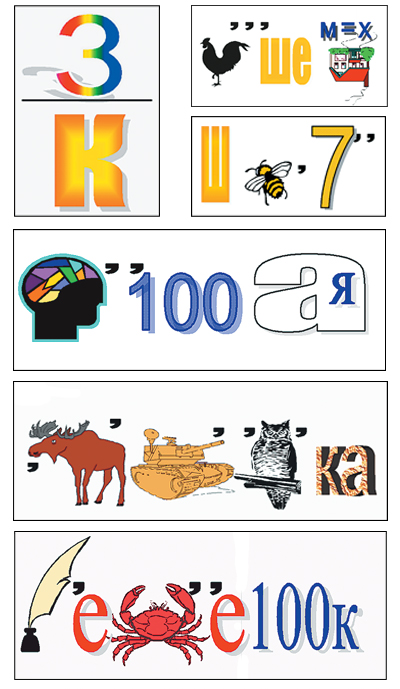 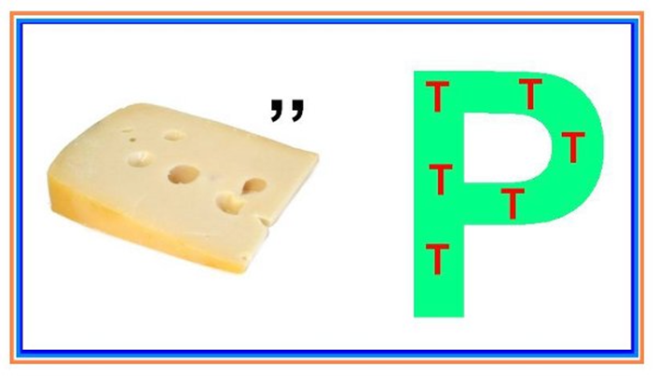 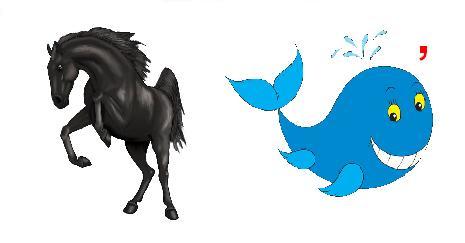 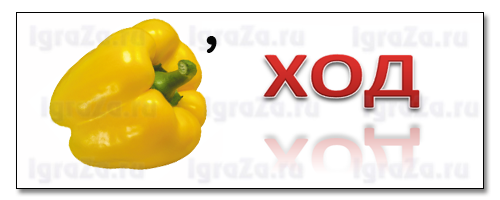 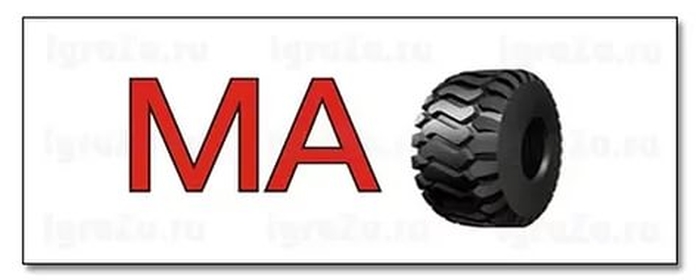 6. «Интернет в помощь». Найти в интернете определения слов или словосочетаний и записать их. За каждый правильный ответ дается один балл.Физическая активность –определяется как любое движение тела, производимое скелетными мышцами, которое требует затрат энергии. Физическая активность охватывает все виды деятельности любой интенсивности, выполняемые в любое время дня и ночи. Здоровое питание — это питание, обеспечивающее рост, нормальное развитие и жизнедеятельность человека, способствующее укреплению его здоровья и профилактике заболеваний Иммунитет — это способ защиты организма от действия различных веществ и организмов, вызывающих деструкцию его клеток и тканей, характеризующийся изменением функциональной активности преимущественно иммуноцитов с целью поддержания гомеостаза внутренней среды. Правила личной гигиены Личная гигиена — совокупность гигиенических правил поведения человека на производстве и в быту. Выполнение правил личной гигиены способствует сохранению и укреплению здоровья человека Здоровый образ жизни, ЗОЖ — образ жизни человека, направленный на сохранение здоровья, профилактику болезней и укрепление человеческого организма в целомВиды вредных привычек табакокурение;игровая зависимость;интернет и телевизионная зависимость;переедание;привычка ковырять кожу или грызть ногти;Пра́вила доро́жного движе́ния — свод правил, регулирующих обязанности участников дорожного движения, а также технические требования, предъявляемые к транспортным средствам, для обеспечения безопасности дорожного движения. Подведение итогов и обсуждение игры.  МАРШРУТНЫЙ ЛИСТ Команда _________________________МАРШРУТНЫЙ ЛИСТ Команда _________________________МАРШРУТНЫЙ ЛИСТ Команда _________________________МАРШРУТНЫЙ ЛИСТ Команда _________________________МАРШРУТНЫЙ ЛИСТ Команда _________________________МАРШРУТНЫЙ ЛИСТ Команда _________________________№ п/п Этап Баллы1.  "Собери пословицу".  2.  «Эрудит».3.  «Отгадай и нарисуй» 4.  «Пантомимо» 5.  «Ребусы»6.  «Интернет в помощь» № п/п Этап Баллы1.  «Эрудит». 2.  «Отгадай и нарисуй» 3.  «Пантомимо» 4  «Ребусы». 5.  «Интернет в помощь». 6"Собери пословицу".  № п/п Этап Баллы1.  «Отгадай и нарисуй» 2.  «Пантомимо» 3.  «Ребусы». 4  «Интернет в помощь». 5.  "Собери пословицу".  6«Эрудит». № п/п Этап Баллы1.  «Пантомимо» 2.  «Ребусы»3.  «Интернет в помощь»4  "Собери пословицу".  5.  «Эрудит». 6«Отгадай и нарисуй» № п/п Этап Баллы1.  «Ребусы». 2.  «Интернет в помощь». 3.  "Собери пословицу".  4  «Эрудит». 5.  «Отгадай и нарисуй» 6«Пантомимо» № п/п Этап Баллы1.  «Интернет в помощь». 2.  "Собери пословицу".  3.  «Эрудит». 4  «Отгадай и нарисуй» 5.  «Пантомимо» 6«Ребусы». 